Temat: Akwarelowy pejzaż.Proszę pomaluj pejzaż używając farb akwarelowych. Powodzenia!!!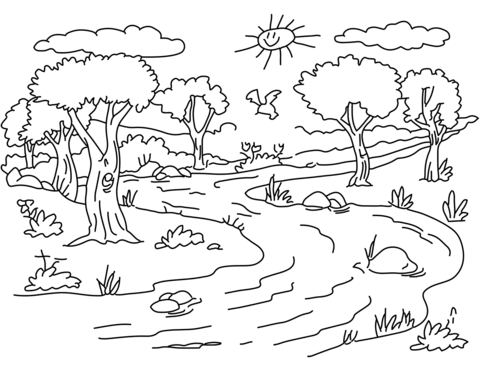 